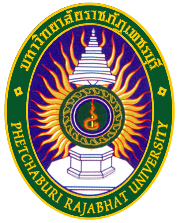 แบบคำร้องขอเพิ่มคะแนนความประพฤติ 10 คะแนน
งานพัฒนานักศึกษา  กองพัฒนานักศึกษา  มหาวิทยาลัยราชภัฏเพชรบุรี************************************************************                                      เรื่อง ขอเพิ่มคะแนนความประพฤติเรียน ผู้อำนวยการกองพัฒนานักศึกษา	ตามที่ ข้าพเจ้า (นาย,นางสาว)...........................................................................นักศึกษาชั้นปีที่............รหัสนักศึกษา.................................สาขาวิชา...............................................คณะวิชา...........................................หมายเลขโทรศัพท์  .....................................................ได้เข้าร่วมกิจกรรม  ดังนี้ทำบุญตักบาตร  (วันปีใหม่ ศาสนาพุทธ) ณ..........................……………..…………………………….บำเพ็ญประโยชน์ ณ..........................................…………………………………………………………………….	ในการนี้  ข้าพเจ้าขอรับรองว่า  ได้เข้าร่วมกิจกรรมจริงและควรให้เป็นกิจกรรมแก้คะแนนความประพฤติ จำนวน 10  คะแนน	จึงเรียนมาเพื่อโปรดทราบและพิจารณาอนุมัติ                                                                           ลงชื่อ …………………………………………………							        (.........................................................)								    ชื่อนักศึกษาผู้ปฏิบัติกิจกรรม
						วันที่ยื่นเอกสาร	    ..…./.…มกราคม..../…2567….	รูปภาพการปฏิบัติกิจกรรมรูปภาพ ทำบุญตักบาตร (วัดใกล้บ้าน)เห็นหน้านักศึกษาผู้ทำกิจกรรมที่ชัดเจนรูปภาพการปฏิบัติกิจกรรมรูปภาพการ บำเพ็ญประโยชน์ (วัดใกล้บ้าน/มัสยึด/โบสถ์)เห็นหน้านักศึกษาผู้ทำกิจกรรมที่ชัดเจนงานพัฒนานักศึกษา         .............................................................................……………………………………………………………………………………………………………………………………………………………….(นายหยาดเพชร  พลอยดีเลิศ)นักวิชาการศึกษา……../……../………2. ผู้อำนวยการกองพัฒนานักศึกษา                     อนุญาต มอบ งานสารสนเทศฯ               บันทึกคะแนนความประพฤติเข้าสู่ระบบ              ไม่อนุญาต  เนื่องจาก..................................(นายกิตติภพ รักษาราษฎร์)    รักษาการผู้อำนวยกองพัฒนานักศึกษา  …..…../……../………